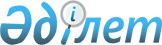 О бюджете сельского округа Тасарык на 2023-2025 годыРешение Казалинского районного маслихата Кызылординской области от 23 декабря 2022 года № 356.
      В соответствии с пунктом 2 статьи 75 Кодекса Республики Казахстан от 4 декабря 2008 года "Бюджетный кодекс Республики Казахстан", пункта 2-7 статьи 6 Закона Республики Казахстан от 23 января 2001 года "О местном государственном управлении и самоуправлении в Республике Казахстан", Казалинский районный маслихат Кызылординской области РЕШИЛ:
      1. Утвердить бюджет сельского округа Тасарык на 2023-2025 годы согласно приложениям 1, 2, 3, в том числе на 2023 год в следующих объемах:
      1) доходы – 158289 тысяч тенге, в том числе:
      налоговые поступления – 1756 тысяч тенге;
      неналоговые поступления – 118 тысяч тенге;
      поступления от продажи основного капитала – 200 тысяч тенге;
      поступления трансфертов – 156215 тысяч тенге;
      2) затраты – 158393,3 тысяч тенге;
      3) чистое бюджетное кредитование – 0;
      бюджетные кредиты – 0;
      погашение бюджетных кредитов – 0;
      4) сальдо по операциям с финансовыми активами – 0;
      приобретение финансовых активов – 0;
      поступления от продажи финансовых активов государства – 0;
      5) дефицит (профицит) бюджета – -104,3 тысяч тенге;
      6) финансирование дефицита (использование профицита) бюджета – 104,3 тысяч тенге;
      поступление займов – 0 тенге;
      погашение займов – 0 тенге;
      используемые остатки бюджетных средств – 104,3 тысяч тенге.
      Сноска. Пункт 1 – в редакции решения Казалинского районного маслихата Кызылординской области от 05.09.2023 № 82 (вводится в действие с 01.01.2023).


      2. Утвердить в районном бюджете на 2023 год целевые трансферты бюджету сельского округа Тасарык за счет средств районного бюджета согласно приложению 4.
      3. Настоящее решение вводится в действие с 1 января 2023 года. Бюджет на 2023 год сельского округа Тасарык
      Сноска. Приложение 1 – в редакции решения Казалинского районного маслихата Кызылординской области от 05.09.2023 № 82 (вводится в действие с 01.01.2023). Бюджет на 2024 год сельского округа Тасарык Бюджет на 2025 год сельского округа Тасарык Целевые трансферты из районного бюджета на 2023 год бюджету сельского округа Тасарык за счет средств районного бюджета
      Сноска. Приложение 4 – в редакции решения Казалинского районного маслихата Кызылординской области от 05.09.2023 № 82 (вводится в действие с 01.01.2023). Сумма возврата в районный бюджет неиспользованных (не использованных) в течение финансового года сумм целевых трансфертов в 2022 году, выделенных из вышестоящих бюджетов в бюджет сельского округа Тасарык
      Сноска. Решение дополнено приложением 5 в соответствии с решением Казалинского районного маслихата Кызылординской области от 12.05.2023 № 47 (вводится в действие с 01.01.2023).
					© 2012. РГП на ПХВ «Институт законодательства и правовой информации Республики Казахстан» Министерства юстиции Республики Казахстан
				
      Секретарь Казалинского районного маслихата 

Б.Жарылкап
Приложение 1 к решению
Казалинского районного маслихата
от "23" декабря 2022 года № 356
Категория
Категория
Категория
Категория
Сумма,
тысяч тенге
Класс
Класс
Класс
Сумма,
тысяч тенге
Подкласс
Подкласс
Сумма,
тысяч тенге
Наименование
Сумма,
тысяч тенге
1. Доходы
158289
1
Налоговые поступления
1756
01
Подоходный налог
235
2
Индивидуальный подоходный налог
235
04
Hалоги на собственность
1520
1
Hалоги на имущество
45
3
Земельный налог
12
4
Hалог на транспортные средства
1463
05
Внутренние налоги на товары, работы и услуги
1
3
Поступления за использование природных и других ресурсов
1
2
Неналоговые поступления
118
01
Аренда имущества коммунальной собственности города районного значения, села, поселка, сельского округа
97
5
Доходы от аренды имущества, находящегося в государственной собственности
97
04
Штрафы, пени, санкции, взыскания, налагаемые государственными учреждениями, финансируемыми из государственного бюджета, а также содержащимися и финансируемыми из бюджета (сметы расходов) Национального Банка Республики Казахстан
21
1
Штрафы, пени, санкции, взыскания, налагаемые государственными учреждениями, финансируемыми из государственного бюджета, а также содержащимися и финансируемыми из бюджета (сметы расходов) Национального Банка Республики Казахстан, за исключением поступлений от организаций нефтяного сектора, в Фонд компенсации потерпевшим и Фонд поддержки инфраструктуры образования
21
3
Поступления от продажи основного капитала
200
03
Продажа земли и нематериальных активов
200
1
Продажа земли
200
4
Поступления трансфертов 
156215
4
02
Трансферты из вышестоящих органов государственного управления
156215
3
Трансферты из районного (города областного значения) бюджета
156215
Функциональная группа
Функциональная группа
Функциональная группа
Функциональная группа
Администратор бюджетных программ
Администратор бюджетных программ
Администратор бюджетных программ
Программа
Программа
Наименование
Наименование
2.Затраты
158393,3
01
Государственные услуги общего характера
66173
1
124
Аппарат акима города районного значения, села, поселка, сельского округа
66173
1
001
Услуги по обеспечению деятельности акима города районного значения, села, поселка, сельского округа
38453
022
Капитальные расходы государственного органа
26997
032
Капитальные расходы подведомственных государственных учреждений и организаций
723
07
Жилищно-коммунальное хозяйство
51739
22714
124
Аппарат акима города районного значения, села, поселка, сельского округа
51739
008
Освещение улиц в населенных пунктах
5741
009
Обеспечение санитарии населенных пунктов
474
011
Благоустройство и озеленение населенных пунктов
45524
08
Культура, спорт, туризм и информационное пространство
40481
124
Аппарат акима города районного значения, села, поселка, сельского округа
40481
006
Поддержка культурно-досуговой работы на местном уровне
40481
15
Трансферты
0,3
124
Аппарат акима города районного значения, села, поселка, сельского округа
0,3
048
Возврат неиспользованных (недоиспользованных) целевых трансфертов
0,3
3. Чистое бюджетное кредитование
0
Бюджетные кредиты
0
Погашение бюджетных кредитов
0
4.Сальдо по операциям с финансовыми активами
0
Приобретение финансовых активов
0
Поступления от продажи финансовых активов государства
0
5.Дефицит (профицит) бюджета
-104,3
6.Финансирование дефицита (использование профицита) бюджета
104,3
8
Используемые остатки бюджетных средств
104,3
01
Остатки бюджетных средств
104,3
1
Свободные остатки бюджетных средств
104,3Приложение 2 к решению
Казалинского районного маслихата
от "23" декабря 2022 года № 356
Категория
Категория
Категория
Категория
Сумма, 
тысяч тенге
Класс
Класс
Класс
Сумма, 
тысяч тенге
Подкласс
Подкласс
Сумма, 
тысяч тенге
Наименование
Сумма, 
тысяч тенге
1. Доходы
98853
1
Налоговые поступления
1648
01
Подоходный налог
74
Индивидуальный подоходный налог
74
04
Hалоги на собственность
1572
1
Hалоги на имущество
74
3
Земельный налог
13
4
Hалог на транспортные средства
1485
05
Внутренние налоги на товары, работы и услуги
2
3
Поступления за использование природных и других ресурсов
2
2
Неналоговые поступления
75
01
Аренда имущества коммунальной собственности города районного значения, села, поселка, сельского округа
75
5
Доходы от аренды имущества, находящегося в государственной собственности
75
3
Поступления от продажи основного капитала
210
03
Продажа земли и нематериальных активов
210
1
Продажа земли
210
4
Поступления трансфертов 
96920
4
02
Трансферты из вышестоящих органов государственного управления
96920
3
Трансферты из районного (города областного значения) бюджета
96920
Функциональная группа
Функциональная группа
Функциональная группа
Функциональная группа
Администратор бюджетных программ
Администратор бюджетных программ
Администратор бюджетных программ
Программа
Программа
Наименование
Наименование
2.Затраты
98853
01
Государственные услуги общего характера
40320
1
124
Аппарат акима города районного значения, села, поселка, сельского округа
40320
1
001
Услуги по обеспечению деятельности акима города районного значения, села, поселка, сельского округа
40320
07
Жилищно-коммунальное хозяйство
8460
22714
124
Аппарат акима города районного значения, села, поселка, сельского округа
8460
008
Освещение улиц в населенных пунктах
1867
009
Обеспечение санитарии населенных пунктов
496
011
Благоустройство и озеленение населенных пунктов
6097
08
Культура, спорт, туризм и информационное пространство
50073
124
Аппарат акима города районного значения, села, поселка, сельского округа
50073
006
Поддержка культурно-досуговой работы на местном уровне
50073
3. Чистое бюджетное кредитование
0
Бюджетные кредиты
0
Погашение бюджетных кредитов
0
4.Сальдо по операциям с финансовыми активами
0
Приобретение финансовых активов
0
Поступления от продажи финансовых активов государства
0
5.Дефицит (профицит) бюджета
0
6.Финансирование дефицита (использование профицита) бюджета
0Приложение 3 к решению
Казалинского районного маслихата
от "23" декабря 2022 года № 356
Категория
Категория
Категория
Категория
Сумма, 
тысяч тенге
Класс
Класс
Класс
Сумма, 
тысяч тенге
Подкласс
Подкласс
Сумма, 
тысяч тенге
Наименование
Сумма, 
тысяч тенге
1. Доходы
107412
1
Налоговые поступления
1714
01
Подоходный налог
77
Индивидуальный подоходный налог
77
04
Hалоги на собственность
1635
1
Hалоги на имущество
77
3
Земельный налог
14
4
Hалог на транспортные средства
1544
05
Внутренние налоги на товары, работы и услуги
2
3
Поступления за использование природных и других ресурсов
2
2
Неналоговые поступления
78
01
Аренда имущества коммунальной собственности города районного значения, села, поселка, сельского округа
78
5
Доходы от аренды имущества, находящегося в государственной собственности
78
3
Поступления от продажи основного капитала
218
03
Продажа земли и нематериальных активов
218
1
Продажа земли
218
4
Поступления трансфертов 
105402
4
02
Трансферты из вышестоящих органов государственного управления
105402
3
Трансферты из районного (города областного значения) бюджета
105402
Функциональная группа
Функциональная группа
Функциональная группа
Функциональная группа
Администратор бюджетных программ
Администратор бюджетных программ
Администратор бюджетных программ
Программа
Программа
Наименование
Наименование
2.Затраты
107412
01
Государственные услуги общего характера
43471
1
124
Аппарат акима города районного значения, села, поселка, сельского округа
43471
1
001
Услуги по обеспечению деятельности акима города районного значения, села, поселка, сельского округа
43471
07
Жилищно-коммунальное хозяйство
8599
22714
124
Аппарат акима города районного значения, села, поселка, сельского округа
8599
008
Освещение улиц в населенных пунктах
1942
009
Обеспечение санитарии населенных пунктов
516
011
Благоустройство и озеленение населенных пунктов
6141
08
Культура, спорт, туризм и информационное пространство
55342
124
Аппарат акима города районного значения, села, поселка, сельского округа
55342
006
Поддержка культурно-досуговой работы на местном уровне
55342
3. Чистое бюджетное кредитование
0
Бюджетные кредиты
0
Погашение бюджетных кредитов
0
4.Сальдо по операциям с финансовыми активами
0
Приобретение финансовых активов
0
Поступления от продажи финансовых активов государства
0
5.Дефицит (профицит) бюджета
0
6.Финансирование дефицита (использование профицита) бюджета
0Приложение 4 к решению
Казалинского районного маслихата
от "23" декабря 2022 года № 356
№
Наименование
Сумма, тысяч тенге
Целевые текущие трансферты
71425
1
На работы по освещению улицы Лахалы №2 (0,4 км)в селе Лахалы, сельского округа Тасарык, Казалинского района
3963
2
На приобретение пакета пожарного щита (пожарный щит) в целях обеспечения пожарной безопасности для сельского клуба Тасарык
59
3
На приобретение коллекцию сценических занавесок для сельского клуба Тасарык
723
4
На приобретение служебного здания в Аппарат акима сельского округа Тасарык
26857
5
На разработку ПСД работ по благоустройству села Лахалы
980
6
На работы по благоустройству территории Центрального парка в селе Тасарык
35000
7
Работы на водоснабжению поселка Тасарык (закупка и установка труб на 5570м земли)
1000
8
На текущий ремонт спортивной площадки в поселке Лакалы
2500
9
Оформить земельный участок и идентификационный документ проекта "Строительство Центрального парка от села тасарык"
343Приложение 5 к решению
Казалинского районного маслихата
от "23" декабря 2022 года № 340
№
Наименование
Всего, тысяч тенге
В том числе
В том числе
№
Наименование
Всего, тысяч тенге
За счет трансфертов из областного бюджета
Районный бюджет
1
Сельский округ Тасарык
0,3
0,1
0,2